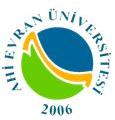 KAMU HİZMET STANDARTLARI TABLOSUKAMU HİZMET STANDARTLARI TABLOSUKAMU HİZMET STANDARTLARI TABLOSUKAMU HİZMET STANDARTLARI TABLOSUSIRA NOHİZMETİN ADIİSTENEN BELGELERHİZMETİN TAMAMLANMA SÜRESİ 1İlk kayıt1. Ön Kayıt Formu Enstitü Yönetim Kurulu tarafından belirlenen tarihlerde1İlk kayıt2. Diploma veya mezuniyet belgesi aslıEnstitü Yönetim Kurulu tarafından belirlenen tarihlerde1İlk kayıt3. Nüfus cüzdanı fotokopisiEnstitü Yönetim Kurulu tarafından belirlenen tarihlerde1İlk kayıt4. 4 adet vesikalık fotoğrafEnstitü Yönetim Kurulu tarafından belirlenen tarihlerde1İlk kayıt5. Erkek Adaylar için Askerlik Durum Belgesi Enstitü Yönetim Kurulu tarafından belirlenen tarihlerde2Kayıt YenilemeÖğrenci Bilgi Sistemi, Danışman OnayıAkademik takvimde belirtilen tarihler3Kayıt Yenileme (Mazeret)1. DilekçeAkademik takvimde belirtilen tarihler3Kayıt Yenileme (Mazeret)2. Mazeret belgesiAkademik takvimde belirtilen tarihler4Ders Muafiyeti1. Muafiyet Talep Dilekçesi20 gün4Ders Muafiyeti1. Not dokümü (Transkript) Onaylı20 gün4Ders Muafiyeti2. Onaylı Ders içerikleri20 gün5Ders Ekle/BırakÖğrenci ve Danışman Onayı ile Akademik takvimde belirtilen tarihler6Öğrenci BelgesiFakülte Öğrenci İşleri Birimi tarafından başvuru karşılığında verilmektedir.2 Dk.7Not Durum Belgesi (Transkript)Fakülte Öğrenci İşleri Birimi tarafından başvuru karşılığında verilmektedir.2 Dk.8Askerlik Tecil İşlemleriRektörlük Öğrenci İşleri Dairesi Başkanlığınca yapılmaktadır.Dönem Başlarında9Yatay GeçişYatay Geçiş Dilekçe ve İstenen Belgelerle birlikte şahsen ve posta yolu ile başvuruYök Tarafından Belirlenen tarihler ile Akademik Takvimde belirtilen tarihler 10İntibak İşlemleri1. DilekçeAkademik takvimde belirtilen tarihler10İntibak İşlemleri2. Not dokümü (Transkript) OnaylıAkademik takvimde belirtilen tarihler10İntibak İşlemleri3. Onaylı Ders içerikleriAkademik takvimde belirtilen tarihler11Kayıt SildirmeDanışman, Ana Bilim Dalı/Bölüm Başkanı onayından sonra şahsen Fakülte Öğrenci İşleri Birimine BaşvuruYönetim Kurulu toplanma tarihlerine göre 11Kayıt SildirmeDilekçe Yönetim Kurulu toplanma tarihlerine göre 12Kayıt Dondurma1. Dilekçe Dönem Başlarında, Akademik takvimde belirtilen süreler12Kayıt Dondurma2. İlgili Ana Bilim Dalına müracaat Dönem Başlarında, Akademik takvimde belirtilen süreler12Kayıt Dondurma3. Yönetim KuruluDönem Başlarında, Akademik takvimde belirtilen süreler13Sınav Notuna İtiraz1. Dilekçe 2 hafta14Geçici Mezuniyet İşlemleri1. İlişik Kesme Belgesi ve Öğrenci Kimlik KartıOrtalama 3 gün (yoğunluğa göre değişebilir)14Geçici Mezuniyet İşlemleri2. Şahsen veya Vekâleten Fakülte Öğrenci İşlerine MüracaatOrtalama 3 gün (yoğunluğa göre değişebilir)15Diploma İşlemleri1. Geçici Mezuniyet belgesi ile Rektörlük Öğrenci İşlerine müracaatMezuniyet işleminden sonra ortalama 3 ay16Kayıp Diploma1. Dilekçe 15 gün16Kayıp Diploma2. Nüfus cüzdanı fotokopisi15 gün16Kayıp Diploma3. 2 adet fotoğraf yeni çekilmiş15 gün16Kayıp Diploma4. Gazete kayıp ilanı15 gün17Burs/Yemek/Ayni Yardım İşlemleriİlgili İşlemler Üniversitemiz Sağlık, Kültür ve Spor Daire Başkanlığı tarafından takip edilmektedir.Sağlık, Kültür ve Spor Daire Başkanlığınca belirtilen Süreler18FARABİ Değişim ProgramıTürkiye içi Yükseköğretim Kurumları arasında öğrenci ve öğretim üyesi değişimini kapsar. Rektörlük FARABİ Ofisince İstenen evraklar.RektörlükFarabi Değişim Programı Koordinasyon Ofisi19ERASMUSRektörlük Dış İlişkiler BirimiRektörlük Dış İlişkiler Ofisi20KADRO DERECE ve TERFİİAkademik ve İdari Personelin Yıl İtibariyle Kadro ve Terfii İşlemlerini Takip EtmekAylık Takip, Rektörlük Personel Daire Başk.21Yurt Dışı Görevlendirme1. Dilekçe (En az 20 gün önceden)20 gün21Yurt Dışı Görevlendirme2. Davet mektubu20 gün21Yurt Dışı Görevlendirme3. Akademik çalışma özeti ve Türkçe'ye çevrilmiş metni20 gün22Yurt İçi Görevlendirme1. Dilekçe15 gün22Yurt İçi Görevlendirme2. Davet mektubu/ onay yazısı15 gün22Yurt İçi Görevlendirme3. Akademik çalışma özeti 15 gün23Yıllık İzinİlgili İlk Birim Yöneticisine Müracaat1 gün24Hastalık İzniSağlık raporu1 gün25Mazeret İzniİzin formu, Mazeret belgesi1 gün26Ücretsiz İzinİzin formu, dilekçe15 gün27Etkinlik TalepEtkinlik Talep Formu (En az 20 gün öncesinden Üniversitemiz Sayfasındaki Etkinlik Talep Formunun doldurulması)20 gün önceden müracaat